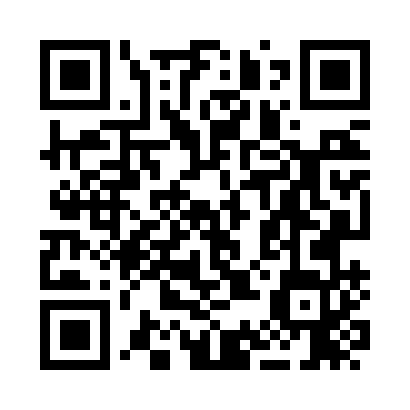 Prayer times for Haskovo, BulgariaWed 1 May 2024 - Fri 31 May 2024High Latitude Method: Angle Based RulePrayer Calculation Method: Muslim World LeagueAsar Calculation Method: HanafiPrayer times provided by https://www.salahtimes.comDateDayFajrSunriseDhuhrAsrMaghribIsha1Wed4:256:131:156:128:179:582Thu4:236:121:156:128:1810:003Fri4:216:111:156:138:1910:024Sat4:206:101:156:148:2010:035Sun4:186:081:146:148:2110:056Mon4:166:071:146:158:2210:067Tue4:146:061:146:168:2310:088Wed4:126:051:146:168:2410:109Thu4:116:041:146:178:2510:1110Fri4:096:021:146:178:2610:1311Sat4:076:011:146:188:2810:1412Sun4:056:001:146:198:2910:1613Mon4:045:591:146:198:3010:1714Tue4:025:581:146:208:3110:1915Wed4:015:571:146:208:3210:2116Thu3:595:561:146:218:3310:2217Fri3:575:551:146:228:3410:2418Sat3:565:541:146:228:3510:2519Sun3:545:531:146:238:3610:2720Mon3:535:531:146:238:3710:2821Tue3:515:521:146:248:3710:3022Wed3:505:511:146:248:3810:3123Thu3:495:501:156:258:3910:3324Fri3:475:491:156:258:4010:3425Sat3:465:491:156:268:4110:3626Sun3:455:481:156:268:4210:3727Mon3:435:471:156:278:4310:3828Tue3:425:471:156:278:4410:4029Wed3:415:461:156:288:4510:4130Thu3:405:461:156:288:4510:4231Fri3:395:451:166:298:4610:44